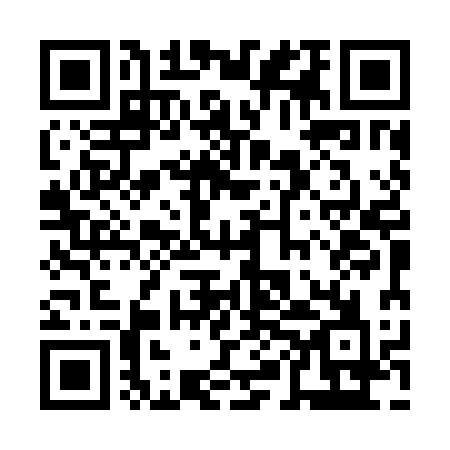 Ramadan times for Carlton, Saskatchewan, CanadaMon 11 Mar 2024 - Wed 10 Apr 2024High Latitude Method: Angle Based RulePrayer Calculation Method: Islamic Society of North AmericaAsar Calculation Method: HanafiPrayer times provided by https://www.salahtimes.comDateDayFajrSuhurSunriseDhuhrAsrIftarMaghribIsha11Mon5:545:547:281:165:077:047:048:3912Tue5:515:517:261:165:097:067:068:4113Wed5:495:497:241:155:107:087:088:4314Thu5:465:467:211:155:127:107:108:4515Fri5:445:447:191:155:137:127:128:4716Sat5:415:417:161:145:157:137:138:4917Sun5:395:397:141:145:167:157:158:5118Mon5:365:367:121:145:177:177:178:5319Tue5:345:347:091:145:197:197:198:5520Wed5:315:317:071:135:207:217:218:5721Thu5:285:287:051:135:227:227:228:5922Fri5:265:267:021:135:237:247:249:0123Sat5:235:237:001:125:257:267:269:0324Sun5:205:206:571:125:267:287:289:0525Mon5:185:186:551:125:277:307:309:0726Tue5:155:156:531:115:297:317:319:0927Wed5:125:126:501:115:307:337:339:1128Thu5:105:106:481:115:317:357:359:1329Fri5:075:076:451:115:337:377:379:1630Sat5:045:046:431:105:347:387:389:1831Sun5:015:016:411:105:357:407:409:201Mon4:594:596:381:105:377:427:429:222Tue4:564:566:361:095:387:447:449:243Wed4:534:536:341:095:397:457:459:274Thu4:504:506:311:095:417:477:479:295Fri4:474:476:291:085:427:497:499:316Sat4:444:446:271:085:437:517:519:337Sun4:414:416:241:085:447:537:539:368Mon4:394:396:221:085:467:547:549:389Tue4:364:366:201:075:477:567:569:4010Wed4:334:336:171:075:487:587:589:43